Resource Evaluation
MLA Bibliographic Citation    
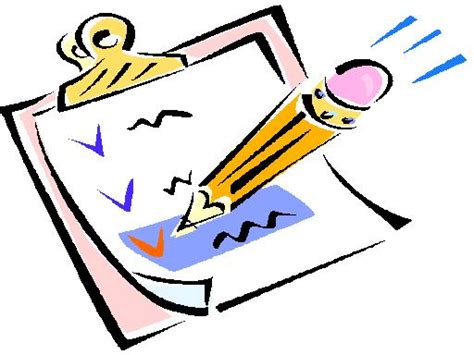 1. Relevancy: Is the source relevant to me? Does the source have information that will help me answer my research question?    (Highlight “Yes” or “No” to indicate your decision.)                 ☐Yes   ☐No2.  Authority: Who is responsible for the information in the source? Who is the author of the source?  It may be an organization or an individual person.  (Hint:  Truncate each section of the URL back to the sponsor of the site, go to the homepage or go to the “About Us” page.)Explore the author’s or organization’s background information (record information here):Is this author or organization qualified to write on this topic?  (Highlight “Yes” or “No” to indicate your decision.)                                              Yes No3. Objectivity: Are the goals of the source clear?What is the purpose or mission of the source?What is the point of view or bias associated with the source?How could you recognize/address the point of view or bias if you choose to use this source for your research?  Is the article objective enough to use in research? (Highlight “Yes” or “No” to indicate your decision.)                                                        ☐Yes   ☐No4. Currency: When was the source published or updated? Is the topic of your research one that needs the most up-to-date information? (Highlight “Yes” or “No” to indicate your decision.)                             ☐Yes   ☐NoIs the information in the source up-to-date?   (Highlight “Yes” or “No” to indicate your decision.)                                                                                ☐Yes   ☐NoWhat makes you think the source is up-to-date?5.  Accuracy and Coverage: Is the information in the source accurate and consistent with other information?Are you positive the information is true? (Highlight “Yes” or “No” to indicate your decision.)                                                                                        ☐Yes   ☐NoHow can you prove the information is true? Are sources cited?  Do the citations add authority, credibility, or depth to the information?         (Highlight “Yes” or “No” to indicate your decision.)☐Yes   ☐NoIs the information comprehensive? (Highlight “Yes” or “No” to indicate your decision.)☐Yes   ☐NoExplain why the source contains enough information to support your thesis/claim or research question?6. Design: Does the design of the source help you achieve your research goal? Does the source contain text features or formats that allow you to find information easily?(Highlight “Yes” or “No” to indicate your decision.)          ☐Yes   ☐No                                                                                             Do the graphics (images, tables, charts, maps, etc.) help you understand the information?(Highlight “Yes” or “No” to indicate your decision.)         ☐Yes   ☐NoAre the links helpful, and do they lead you to more good information?(Highlight “Yes” or “No” to indicate your decision.)                                          ☐Yes   ☐NoOverall rating:   (Highlight “Great Site!” or “Try Again” to indicate your decision.)                                                                                                                                     ☐ Great Site!         ☐ Try AgainRationale for rating (3 - 5 sentences including the most compelling information that helped you make your decision):   